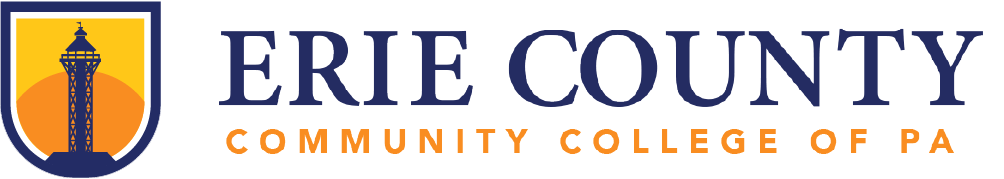 Finance Committee Meeting Agenda01/19/2023 at 4pmJoin Zoom Meetinghttps://us02web.zoom.us/j/83038978629?pwd=ZERKcndmL1BHbjNzRjhEMWFCTVZ1QT09Meeting ID: 830 3897 8629Passcode: 433662Invited Attendees: Trustee: Rush Dix, Gallagher, Dr. Gray, Hersch, Rev. Mock and Mr. Forte, To Review: November FinancialsMaherDuessel Audit PresentationYear-To-Date Financials for December versus the Approved BudgetMonth of December Check Register Expenses.Month of December WD Verification of December Bank Reconciliation being performedOpen Discussion on Financials